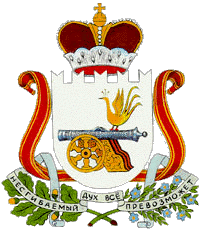 АДМИНИСТРАЦИЯ  КОЖУХОВИЧСКОГО СЕЛЬСКОГО ПОСЕЛЕНИЯХИСЛАВИЧСКОГО   РАЙОНА СМОЛЕНСКОЙ  ОБЛАСТИП О С Т А Н О В Л Е Н И Еот 29  сентября  2016 г.                                    № 36 «Об утверждении порядка формирования, ведения и обязательного опубликования перечня муниципального имущества, свободного  от прав третьих лиц, предназначенного для  предоставления во владение и (или) пользование субъектам малого и среднего предпринимательства и организациям, образующим инфраструктуру поддержки субъектов малого и среднего предпринимательства»В соответствии со статьей 7 Федерального закона от 06.10.2003 г. № 131-ФЗ «Об общих принципах организации местного самоуправления в Российской Федерации», статьей 18 Федерального закона от 24.07.2007 № 209-ФЗ «О развитии малого и среднего предпринимательства в Российской Федерации», Администрация Кожуховичского сельского поселения Хиславичского район  Смоленской области п о с т а н о в л я е т:      1. Утвердить порядок формирования, ведения и обязательного опубликования перечня муниципального имущества, свободного от прав третьих лиц, предназначенного для предоставления во владение и (или) пользование субъектам малого и среднего предпринимательства и организациям, образующим инфраструктуру поддержки субъектов малого и среднего предпринимательства, согласно приложению к настоящему постановлению.      2. Настоящее постановление вступает в силу с момента его подписания.      3. Настоящее постановление подлежит опубликованию на официальном сайте Администрации  муниципального образования «Хиславичский район» Смоленской области.Глава АдминистрацииКожуховичского сельского поселенияХиславичского района Смоленской области                           П.И. МиренковПриложение №1 к постановлению Администрации Кожуховичского сельского поселения Хиславичского  района Смоленской областиот 29.09.2016г   № 36ПОРЯДОКформирования, ведения и обязательного опубликования перечня муниципального имущества, свободного от прав третьих лиц, предназначенного для предоставления во владение и (или) пользование субъектам малого и среднего предпринимательства и организациям, образующим инфраструктуру поддержки субъектов малого и среднего предпринимательстваI. Общие положения    1.1. Настоящий Порядок определяет процедуру  формирования, ведения и обязательного опубликования перечня муниципального имущества, свободного от прав третьих лиц (за исключением имущественных прав субъектов малого и среднего предпринимательства), которое может быть использовано в целях предоставления его во владение и (или) пользование на долгосрочной основе субъектам малого и среднего предпринимательства и организациям, образующим инфраструктуру поддержки субъектов малого и среднего предпринимательства (далее – Перечень), в целях  реализации положений Федерального закона от  24.07.2007 № 209-ФЗ «О развитии малого и среднего предпринимательства в Российской Федерации».    1.2. Перечень представляет собой реестр объектов муниципального имущества (далее - Имущество) предназначенный для использования имущества только в целях предоставления их во владение и (или) в пользование на долгосрочной основе субъектам малого и среднего предпринимательства и организациям, образующим инфраструктуру поддержки субъектов малого и среднего предпринимательства Администрации Кожуховичского сельского поселения Хиславичского района Смоленской области (далее – субъекты малого и среднего предпринимательства).   1.3. Имущество, включенное в Перечень, предназначено для предоставления в аренду или в безвозмездное пользование субъектам малого и среднего  предпринимательства и организациям, образующим инфраструктуру поддержки субъектов малого и среднего  предпринимательства,  и не подлежит отчуждению в частную собственность, в т.ч. в собственность субъектам малого и среднего  предпринимательства, арендующим имущество.II. Формирование Перечня    2.1. Формирование Перечня производится на основании:– обращения субъекта малого и среднего  предпринимательства в Администрацию Кожуховичского сельского поселения Хиславичского района Смоленской области;- по инициативе Администрации  Кожуховичского сельского поселения Хиславичского района Смоленской области.         Предоставленные обращения должны содержать обоснование целесообразности включения (исключения) объектов муниципальной собственности в перечень муниципального имущества с указанием характеристики объектов (наименование, местонахождение объекта, площадь, назначение и т.п.) и видов деятельности, осуществляемых субъектами малого и среднего предпринимательства, согласно форме указанной в приложении к настоящему Порядку.2.2.В Перечень включаются:- отдельно стоящие нежилые здания;- встроенные нежилые помещения;- земельные участки;- сооружения;- движимое имущество, в том числе оборудование, машины, механизмы, установки, транспортные средства;- иное движимое имущество. Имущество используется на возмездной основе, безвозмездной основе или на льготных условиях.Указанное имущество должно использоваться по целевому назначению.Муниципальное имущество, включенное в Перечень, не подлежит отчуждению в частную собственность, за исключением возмездного отчуждения такого имущества в собственность субъектов малого и среднего предпринимательства в соответствии с частью  2.1 статьи 9 Федерального закона от 22 июля 2008 года № 159-ФЗ "Об особенностях отчуждения недвижимого имущества, находящегося в государственной собственности субъектов Российской Федерации или в муниципальной собственности и арендуемого  субъектами малого и среднего предпринимательства, и о внесении изменений в отдельные законодательные акты Российской Федерации".2.3. Условия внесения имущества в Перечень: - отсутствие прав третьих лиц (за исключением имущественных прав субъектов малого и среднего предпринимательства) на включаемое в Перечень имущество;- отсутствие признаков принадлежности предполагаемого имущества к имуществу, гражданский оборот которого запрещен или ограничен.2.4. Имущество может быть исключено из Перечня в случае:- не востребованности имущество по истечении 12(двенадцати) месяцев со дня внесения в Перечень;-необходимости использования имущества для решения вопросов местного значения;- прекращения муниципальной собственности;- постановки объекта недвижимого имущества на капитальный ремонт и (или) реконструкцию;- сноса объекта недвижимого имущества, в котором расположены объекты;- обновление данных об имуществе;- в иных предусмотренных действующим законодательством случаях.2.5. Глава Администрации Кожуховичского сельского поселения Хиславичского района Смоленской области утверждает Перечень, принимает решение о включении в Перечень (исключении из Перечня) сведений о муниципальном имуществе. 2.6.Информация об имуществе должна содержать:- адрес (местоположение) объекта;- индивидуальные характеристики (наименование имущества, год постройки, этажность);- общая площадь.III. Порядок ведения Перечня3.1. Ведение Перечня осуществляется в электронном виде и на бумажном носителе путем внесения и исключения данных об имуществе по форме согласно приложению к настоящему Перечню.3.2. Сведения об имуществе, указанные в пункте 2.6 настоящего Порядка, вносятся в Перечень и исключаются из Перечня в течение 5 рабочих дней со дня принятия решения о включении и исключении этого имущества из Перечня.	В случае изменения сведений, содержащихся в перечне, соответствующие изменения вносятся в Перечень в течение 5 рабочих дней со дня, когда стало известно об этих изменениях, но не позднее чем через 2 месяца после внесения изменившихся сведений в Единый государственный реестр прав на недвижимое имущество и сделок с ним и государственный кадастр недвижимости.IV. Порядок официального опубликования Перечня4.1.Утвержденный Перечень и изменения, внесенные в перечень, подлежат обязательному размещению на официальном сайте Администрации муниципального образования  «Хиславичский район»  Смоленской области  в течение 10 календарных дней со дня принятия решения о его утверждении или внесении в него изменений.